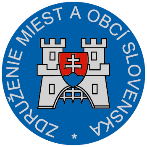 Materiál na rokovanie Hospodárskej a sociálnej rady SRdňa 24. 9. 2018      k bodu č. 11)Stanoviskok návrhu zákona, ktorým sa mení a dopĺňa zákon č. 321/2014 z. z. o energetickej efektívnosti a o zmene a doplnení niektorých zákonov a ktorým sa menia a dopĺňajú niektoré zákonyVšeobecne k návrhu:Návrhom zákona sa majú vytvoriť podmienky na podporu rozvoja garantovaných energetických služieb vo verejnom sektore a umožniť využívanie garantovanej energetickej služby vo verejnej správe Slovenskej republiky v súlade s usmerneniami Eurostatu takým spôsobom, ktorý nemá vplyv na maastrichtský dlh členských štátov EÚ počítaný metodikou ESA 2010. Tento postup umožnilo rozhodnutie Eurostatu v decembri 2017 a následne vydaná podrobná metodika Eurostatu z 8. mája 2018 o štatistickom hodnotení garantovanej energetickej služby. Návrh zákona umožňuje vykonať základné požiadavky vyplývajúce z využívania princípu garantovanej energetickej služby vo verejnom sektore, spresňuje požiadavky na obsah zmluvy o energetickej efektívnosti vo verejnom sektore tak, aby boli v súlade so základnými požiadavkami Eurostatu a zároveň vytvára priestor pre nakladanie majetku verejnej správy tak, aby mohla byť vykonaná jeho modernizácia alebo zlepšenie pomocou finančného mechanizmu vyplývajúceho z garantovanej energetickej služby, čím sa vytvára priestor pre realizáciu komplexného energetického zhodnotenia majetku verejnej správy a to najmä v oblasti verejných budov a verejného osvetlenia v Slovenskej republike. Právne predpisy upravujúce nakladanie s majetkom verejnej správy ustanovujú podmienky dočasného prenechania majetku verejnej správy poskytovateľovi garantovanej energetickej služby v nevyhnutne potrebnom rozsahu na presne špecifikované účely, ktoré obsahujú činnosti, ktoré je možné financovať pomocou garantovanej energetickej služby a týkajú sa najmä obnovy a údržby budovy alebo jej časti, rekonštrukcie, modernizácie alebo výmeny zariadenia, prevádzky a údržby zariadenia. V medzirezortnom pripomienkovom konaní ZMOS pripomienky neuplatnil.Pripomienky k návrhu:
K čl. I bode 8 v § 18 odsek 6 ZMOS navrhuje vypustiť slová „ktoré sú pre verejné subjekty záväzné“. Odôvodnenie:ZMOS nesúhlasí so zavedením záväznej vzorovej zmluvy o energetickej efektívnosti pre verejný sektor, ktorou sa zasahuje neprimeraným spôsobom do zmluvnej slobody obcí a miest a ústavou garantovaného práva na samostatné hospodárenie.Obce a mestá sú samosprávne územné jednotky, ktoré v zmysle Ústavy SR samostatne hospodária s vlastným majetkom a so svojimi finančnými prostriedkami. Výlučne len zákonom možno určovať podmienky hospodárenia obcí (čl. 65 ods. 1 Ústavy SR), a teda rozhodne nie prostredníctvom dokumentov, ktoré nemajú povahu ani len podzákonných všeobecne záväzných právnych predpisov či dokonca sú označené ako vzorové dokumenty. V tomto rozsahu možno preto požiadavku záväznosti vzorovej zmluvy považovať za rozpornú s Ústavou SR. Navyše, v tomto prípade nie je ani zrejmé, v akom rozsahu by sa dala vzorová zmluva považovať za záväznú, pretože zmluvu spravidla tvoria aj mnohé ďalšie náležitosti nad rámec podstatných náležitostí predpísaných zákonom, pričom požiadavka záväznosti predpripravenej vzorovej zmluvy by mohla významne obmedziť zmluvnú slobodu prijímateľa energetickej služby v postavení obce alebo mesta. Do úvahy je potrebné vziať aj špecifiká poskytovania garantovaných energetických služieb existujúce v tej-ktorej obci, ktoré možno len s veľkými ťažkosťami (ak vôbec) zohľadniť vo vzorovej zmluve. Navrhujeme preto vypustiť formuláciu o záväznosti vzorovej zmluvy o energetickej efektívnosti pre verejný sektor.Záver:ZMOS navrhuje, aby HSR SR odporučila návrh zákona na ďalšie legislatívne konanie po zapracovaní predložených pripomienok.Michal Sýkora                                                                                                         predseda ZMOS